Einladung und Ausschreibung
zum 6.Tirolcup-Lauf und denTiroler Meisterschaften im Langdistanz-OL
am Sonntag den 10.September 2017Heeressportverein Absam Orientierungslaufwww.hsv-absam-ol-at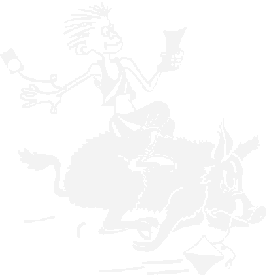 Organisation:Organisation:Organisation:Organisation:Veranstalter:Veranstalter:Veranstalter:Veranstalter:Tiroler Fachverband für OrientierungslaufTiroler Fachverband für OrientierungslaufTiroler Fachverband für OrientierungslaufTiroler Fachverband für OrientierungslaufTiroler Fachverband für OrientierungslaufTiroler Fachverband für OrientierungslaufTiroler Fachverband für OrientierungslaufTiroler Fachverband für OrientierungslaufTiroler Fachverband für OrientierungslaufTiroler Fachverband für OrientierungslaufTiroler Fachverband für OrientierungslaufTiroler Fachverband für OrientierungslaufTiroler Fachverband für OrientierungslaufTiroler Fachverband für OrientierungslaufTiroler Fachverband für OrientierungslaufTiroler Fachverband für OrientierungslaufDurchführung:Durchführung:Durchführung:Durchführung:HSV-Absam OrientierungslaufHSV-Absam OrientierungslaufHSV-Absam OrientierungslaufHSV-Absam OrientierungslaufHSV-Absam OrientierungslaufHSV-Absam OrientierungslaufHSV-Absam OrientierungslaufHSV-Absam OrientierungslaufHSV-Absam OrientierungslaufHSV-Absam OrientierungslaufHSV-Absam OrientierungslaufHSV-Absam OrientierungslaufHSV-Absam OrientierungslaufHSV-Absam OrientierungslaufHSV-Absam OrientierungslaufHSV-Absam OrientierungslaufWettkampfleiter:Wettkampfleiter:Wettkampfleiter:Wettkampfleiter:SCHNEGG PeterSCHNEGG PeterSCHNEGG PeterSCHNEGG PeterSCHNEGG PeterSCHNEGG PeterSCHNEGG PeterSCHNEGG PeterSCHNEGG PeterSCHNEGG PeterSCHNEGG PeterSCHNEGG PeterSCHNEGG PeterSCHNEGG PeterSCHNEGG PeterSCHNEGG PeterBahnleger:Bahnleger:Bahnleger:Bahnleger:RIEGLER FranzRIEGLER FranzRIEGLER FranzRIEGLER FranzRIEGLER FranzRIEGLER FranzRIEGLER FranzRIEGLER FranzRIEGLER FranzRIEGLER FranzRIEGLER FranzRIEGLER FranzRIEGLER FranzRIEGLER FranzRIEGLER FranzRIEGLER FranzKontrolle:Kontrolle:Kontrolle:Kontrolle:TIFOL TIFOL TIFOL TIFOL TIFOL TIFOL TIFOL TIFOL TIFOL TIFOL TIFOL TIFOL TIFOL TIFOL TIFOL TIFOL Treffpunkt: Treffpunkt: Treffpunkt: Treffpunkt: Sonntag 10.September 2017, 09:00 Uhr, Parkplatz Fröschl-Schottergrube bei Bogner Aste, Gnadenwald.Sonntag 10.September 2017, 09:00 Uhr, Parkplatz Fröschl-Schottergrube bei Bogner Aste, Gnadenwald.Sonntag 10.September 2017, 09:00 Uhr, Parkplatz Fröschl-Schottergrube bei Bogner Aste, Gnadenwald.Sonntag 10.September 2017, 09:00 Uhr, Parkplatz Fröschl-Schottergrube bei Bogner Aste, Gnadenwald.Sonntag 10.September 2017, 09:00 Uhr, Parkplatz Fröschl-Schottergrube bei Bogner Aste, Gnadenwald.Sonntag 10.September 2017, 09:00 Uhr, Parkplatz Fröschl-Schottergrube bei Bogner Aste, Gnadenwald.Sonntag 10.September 2017, 09:00 Uhr, Parkplatz Fröschl-Schottergrube bei Bogner Aste, Gnadenwald.Sonntag 10.September 2017, 09:00 Uhr, Parkplatz Fröschl-Schottergrube bei Bogner Aste, Gnadenwald.Sonntag 10.September 2017, 09:00 Uhr, Parkplatz Fröschl-Schottergrube bei Bogner Aste, Gnadenwald.Sonntag 10.September 2017, 09:00 Uhr, Parkplatz Fröschl-Schottergrube bei Bogner Aste, Gnadenwald.Sonntag 10.September 2017, 09:00 Uhr, Parkplatz Fröschl-Schottergrube bei Bogner Aste, Gnadenwald.Sonntag 10.September 2017, 09:00 Uhr, Parkplatz Fröschl-Schottergrube bei Bogner Aste, Gnadenwald.Sonntag 10.September 2017, 09:00 Uhr, Parkplatz Fröschl-Schottergrube bei Bogner Aste, Gnadenwald.Sonntag 10.September 2017, 09:00 Uhr, Parkplatz Fröschl-Schottergrube bei Bogner Aste, Gnadenwald.Sonntag 10.September 2017, 09:00 Uhr, Parkplatz Fröschl-Schottergrube bei Bogner Aste, Gnadenwald.Sonntag 10.September 2017, 09:00 Uhr, Parkplatz Fröschl-Schottergrube bei Bogner Aste, Gnadenwald.Parkplatz:Parkplatz:Parkplatz:Parkplatz:Parkplatz Fröschl-SchottergrubeParkplatz Fröschl-SchottergrubeParkplatz Fröschl-SchottergrubeParkplatz Fröschl-SchottergrubeParkplatz Fröschl-SchottergrubeParkplatz Fröschl-SchottergrubeParkplatz Fröschl-SchottergrubeParkplatz Fröschl-SchottergrubeParkplatz Fröschl-SchottergrubeParkplatz Fröschl-SchottergrubeParkplatz Fröschl-SchottergrubeParkplatz Fröschl-SchottergrubeParkplatz Fröschl-SchottergrubeParkplatz Fröschl-SchottergrubeParkplatz Fröschl-SchottergrubeParkplatz Fröschl-SchottergrubeErster Start: Erster Start: Erster Start: Erster Start: 10:00 Uhr (Weg zum Start: 400m, 10 Min)  			10:00 Uhr (Weg zum Start: 400m, 10 Min)  			10:00 Uhr (Weg zum Start: 400m, 10 Min)  			10:00 Uhr (Weg zum Start: 400m, 10 Min)  			10:00 Uhr (Weg zum Start: 400m, 10 Min)  			10:00 Uhr (Weg zum Start: 400m, 10 Min)  			10:00 Uhr (Weg zum Start: 400m, 10 Min)  			10:00 Uhr (Weg zum Start: 400m, 10 Min)  			10:00 Uhr (Weg zum Start: 400m, 10 Min)  			10:00 Uhr (Weg zum Start: 400m, 10 Min)  			10:00 Uhr (Weg zum Start: 400m, 10 Min)  			10:00 Uhr (Weg zum Start: 400m, 10 Min)  			10:00 Uhr (Weg zum Start: 400m, 10 Min)  			10:00 Uhr (Weg zum Start: 400m, 10 Min)  			10:00 Uhr (Weg zum Start: 400m, 10 Min)  			10:00 Uhr (Weg zum Start: 400m, 10 Min)  			Zeitnehmung:Zeitnehmung:Zeitnehmung:Zeitnehmung:Sport IdentSport IdentSport IdentSport IdentSport IdentSport IdentSport IdentSport IdentSport IdentSport IdentSport IdentSport IdentSport IdentSport IdentSport IdentSport IdentKarte:Karte:Karte:Karte:Gnadenwald-Bogner Aste, 1:10.000, Stand 2013, Updates 2017, Äquidistanz 5m; Schwedischer Start, Undeutliche Schneisen sind nicht eingezeichnet.Gnadenwald-Bogner Aste, 1:10.000, Stand 2013, Updates 2017, Äquidistanz 5m; Schwedischer Start, Undeutliche Schneisen sind nicht eingezeichnet.Gnadenwald-Bogner Aste, 1:10.000, Stand 2013, Updates 2017, Äquidistanz 5m; Schwedischer Start, Undeutliche Schneisen sind nicht eingezeichnet.Gnadenwald-Bogner Aste, 1:10.000, Stand 2013, Updates 2017, Äquidistanz 5m; Schwedischer Start, Undeutliche Schneisen sind nicht eingezeichnet.Gnadenwald-Bogner Aste, 1:10.000, Stand 2013, Updates 2017, Äquidistanz 5m; Schwedischer Start, Undeutliche Schneisen sind nicht eingezeichnet.Gnadenwald-Bogner Aste, 1:10.000, Stand 2013, Updates 2017, Äquidistanz 5m; Schwedischer Start, Undeutliche Schneisen sind nicht eingezeichnet.Gnadenwald-Bogner Aste, 1:10.000, Stand 2013, Updates 2017, Äquidistanz 5m; Schwedischer Start, Undeutliche Schneisen sind nicht eingezeichnet.Gnadenwald-Bogner Aste, 1:10.000, Stand 2013, Updates 2017, Äquidistanz 5m; Schwedischer Start, Undeutliche Schneisen sind nicht eingezeichnet.Gnadenwald-Bogner Aste, 1:10.000, Stand 2013, Updates 2017, Äquidistanz 5m; Schwedischer Start, Undeutliche Schneisen sind nicht eingezeichnet.Gnadenwald-Bogner Aste, 1:10.000, Stand 2013, Updates 2017, Äquidistanz 5m; Schwedischer Start, Undeutliche Schneisen sind nicht eingezeichnet.Gnadenwald-Bogner Aste, 1:10.000, Stand 2013, Updates 2017, Äquidistanz 5m; Schwedischer Start, Undeutliche Schneisen sind nicht eingezeichnet.Gnadenwald-Bogner Aste, 1:10.000, Stand 2013, Updates 2017, Äquidistanz 5m; Schwedischer Start, Undeutliche Schneisen sind nicht eingezeichnet.Gnadenwald-Bogner Aste, 1:10.000, Stand 2013, Updates 2017, Äquidistanz 5m; Schwedischer Start, Undeutliche Schneisen sind nicht eingezeichnet.Gnadenwald-Bogner Aste, 1:10.000, Stand 2013, Updates 2017, Äquidistanz 5m; Schwedischer Start, Undeutliche Schneisen sind nicht eingezeichnet.Gnadenwald-Bogner Aste, 1:10.000, Stand 2013, Updates 2017, Äquidistanz 5m; Schwedischer Start, Undeutliche Schneisen sind nicht eingezeichnet.Gnadenwald-Bogner Aste, 1:10.000, Stand 2013, Updates 2017, Äquidistanz 5m; Schwedischer Start, Undeutliche Schneisen sind nicht eingezeichnet.Siegerehrung:Siegerehrung:Siegerehrung:Siegerehrung:Im Anschluss an die Veranstaltung im Zielgelände. Medaillen für die 3 Erstplatzierten der Tiroler Meisterschaften. Sachpreise für die 3 Erstplatzierten in der Offenen-, Schnupper- und Shadowing-Kategorie. Die Siegerehrung des Tirolcups erfolgt im Rahmen der TIFOL-Gala im Herbst 2014.Im Anschluss an die Veranstaltung im Zielgelände. Medaillen für die 3 Erstplatzierten der Tiroler Meisterschaften. Sachpreise für die 3 Erstplatzierten in der Offenen-, Schnupper- und Shadowing-Kategorie. Die Siegerehrung des Tirolcups erfolgt im Rahmen der TIFOL-Gala im Herbst 2014.Im Anschluss an die Veranstaltung im Zielgelände. Medaillen für die 3 Erstplatzierten der Tiroler Meisterschaften. Sachpreise für die 3 Erstplatzierten in der Offenen-, Schnupper- und Shadowing-Kategorie. Die Siegerehrung des Tirolcups erfolgt im Rahmen der TIFOL-Gala im Herbst 2014.Im Anschluss an die Veranstaltung im Zielgelände. Medaillen für die 3 Erstplatzierten der Tiroler Meisterschaften. Sachpreise für die 3 Erstplatzierten in der Offenen-, Schnupper- und Shadowing-Kategorie. Die Siegerehrung des Tirolcups erfolgt im Rahmen der TIFOL-Gala im Herbst 2014.Im Anschluss an die Veranstaltung im Zielgelände. Medaillen für die 3 Erstplatzierten der Tiroler Meisterschaften. Sachpreise für die 3 Erstplatzierten in der Offenen-, Schnupper- und Shadowing-Kategorie. Die Siegerehrung des Tirolcups erfolgt im Rahmen der TIFOL-Gala im Herbst 2014.Im Anschluss an die Veranstaltung im Zielgelände. Medaillen für die 3 Erstplatzierten der Tiroler Meisterschaften. Sachpreise für die 3 Erstplatzierten in der Offenen-, Schnupper- und Shadowing-Kategorie. Die Siegerehrung des Tirolcups erfolgt im Rahmen der TIFOL-Gala im Herbst 2014.Im Anschluss an die Veranstaltung im Zielgelände. Medaillen für die 3 Erstplatzierten der Tiroler Meisterschaften. Sachpreise für die 3 Erstplatzierten in der Offenen-, Schnupper- und Shadowing-Kategorie. Die Siegerehrung des Tirolcups erfolgt im Rahmen der TIFOL-Gala im Herbst 2014.Im Anschluss an die Veranstaltung im Zielgelände. Medaillen für die 3 Erstplatzierten der Tiroler Meisterschaften. Sachpreise für die 3 Erstplatzierten in der Offenen-, Schnupper- und Shadowing-Kategorie. Die Siegerehrung des Tirolcups erfolgt im Rahmen der TIFOL-Gala im Herbst 2014.Im Anschluss an die Veranstaltung im Zielgelände. Medaillen für die 3 Erstplatzierten der Tiroler Meisterschaften. Sachpreise für die 3 Erstplatzierten in der Offenen-, Schnupper- und Shadowing-Kategorie. Die Siegerehrung des Tirolcups erfolgt im Rahmen der TIFOL-Gala im Herbst 2014.Im Anschluss an die Veranstaltung im Zielgelände. Medaillen für die 3 Erstplatzierten der Tiroler Meisterschaften. Sachpreise für die 3 Erstplatzierten in der Offenen-, Schnupper- und Shadowing-Kategorie. Die Siegerehrung des Tirolcups erfolgt im Rahmen der TIFOL-Gala im Herbst 2014.Im Anschluss an die Veranstaltung im Zielgelände. Medaillen für die 3 Erstplatzierten der Tiroler Meisterschaften. Sachpreise für die 3 Erstplatzierten in der Offenen-, Schnupper- und Shadowing-Kategorie. Die Siegerehrung des Tirolcups erfolgt im Rahmen der TIFOL-Gala im Herbst 2014.Im Anschluss an die Veranstaltung im Zielgelände. Medaillen für die 3 Erstplatzierten der Tiroler Meisterschaften. Sachpreise für die 3 Erstplatzierten in der Offenen-, Schnupper- und Shadowing-Kategorie. Die Siegerehrung des Tirolcups erfolgt im Rahmen der TIFOL-Gala im Herbst 2014.Im Anschluss an die Veranstaltung im Zielgelände. Medaillen für die 3 Erstplatzierten der Tiroler Meisterschaften. Sachpreise für die 3 Erstplatzierten in der Offenen-, Schnupper- und Shadowing-Kategorie. Die Siegerehrung des Tirolcups erfolgt im Rahmen der TIFOL-Gala im Herbst 2014.Im Anschluss an die Veranstaltung im Zielgelände. Medaillen für die 3 Erstplatzierten der Tiroler Meisterschaften. Sachpreise für die 3 Erstplatzierten in der Offenen-, Schnupper- und Shadowing-Kategorie. Die Siegerehrung des Tirolcups erfolgt im Rahmen der TIFOL-Gala im Herbst 2014.Im Anschluss an die Veranstaltung im Zielgelände. Medaillen für die 3 Erstplatzierten der Tiroler Meisterschaften. Sachpreise für die 3 Erstplatzierten in der Offenen-, Schnupper- und Shadowing-Kategorie. Die Siegerehrung des Tirolcups erfolgt im Rahmen der TIFOL-Gala im Herbst 2014.Im Anschluss an die Veranstaltung im Zielgelände. Medaillen für die 3 Erstplatzierten der Tiroler Meisterschaften. Sachpreise für die 3 Erstplatzierten in der Offenen-, Schnupper- und Shadowing-Kategorie. Die Siegerehrung des Tirolcups erfolgt im Rahmen der TIFOL-Gala im Herbst 2014.Laufkategorien TirolcupRahmenbewerbeLaufkategorien TirolcupRahmenbewerbeLaufkategorien TirolcupRahmenbewerbeLaufkategorien TirolcupRahmenbewerbeSchnupperklasseSchnupperklasseSchnupperklasseSchnupperklasseSchnupperklasseSchnupperklasseSchnupperklassekeine Beschränkungkeine Beschränkungkeine Beschränkungkeine Beschränkungkeine Beschränkungkeine Beschränkungkeine Beschränkungkeine Beschränkungkeine BeschränkungLaufkategorien TirolcupRahmenbewerbeLaufkategorien TirolcupRahmenbewerbeLaufkategorien TirolcupRahmenbewerbeLaufkategorien TirolcupRahmenbewerbeShadowingShadowingShadowingShadowingShadowingShadowingShadowing2004 - 2017 laut Regulativ2004 - 2017 laut Regulativ2004 - 2017 laut Regulativ2004 - 2017 laut Regulativ2004 - 2017 laut Regulativ2004 - 2017 laut Regulativ2004 - 2017 laut Regulativ2004 - 2017 laut Regulativ2004 - 2017 laut RegulativLaufkategorien TirolcupRahmenbewerbeLaufkategorien TirolcupRahmenbewerbeLaufkategorien TirolcupRahmenbewerbeLaufkategorien TirolcupRahmenbewerbeD offen, H offenD offen, H offenD offen, H offenD offen, H offenD offen, H offenD offen, H offenD offen, H offenkeine Beschränkungkeine Beschränkungkeine Beschränkungkeine Beschränkungkeine Beschränkungkeine Beschränkungkeine Beschränkungkeine Beschränkungkeine BeschränkungTiroler Meisterschaft lang und TirolcupTiroler Meisterschaft lang und TirolcupTiroler Meisterschaft lang und TirolcupTiroler Meisterschaft lang und TirolcupD-12D13-14D 15-18D 19-39D 40-D 50-D 60-D-12D13-14D 15-18D 19-39D 40-D 50-D 60-2005 und jünger2003 - 20041999 - 20021998 und älter1977 und älter1967 und älter1957 und älter2005 und jünger2003 - 20041999 - 20021998 und älter1977 und älter1967 und älter1957 und älter2005 und jünger2003 - 20041999 - 20021998 und älter1977 und älter1967 und älter1957 und älter2005 und jünger2003 - 20041999 - 20021998 und älter1977 und älter1967 und älter1957 und älter2005 und jünger2003 - 20041999 - 20021998 und älter1977 und älter1967 und älter1957 und älter2005 und jünger2003 - 20041999 - 20021998 und älter1977 und älter1967 und älter1957 und älter2005 und jünger2003 - 20041999 - 20021998 und älter1977 und älter1967 und älter1957 und älter2005 und jünger2003 - 20041999 - 20021998 und älter1977 und älter1967 und älter1957 und älter2005 und jünger2003 - 20041999 - 20021998 und älter1977 und älter1967 und älter1957 und älter2005 und jünger2003 - 20041999 - 20021998 und älter1977 und älter1967 und älter1957 und älterH-12H13-14H 15-18H 19-39H 40-H 50-H 60-H-12H13-14H 15-18H 19-39H 40-H 50-H 60-H-12H13-14H 15-18H 19-39H 40-H 50-H 60-H-12H13-14H 15-18H 19-39H 40-H 50-H 60-Nennungen:Nennungen:Nennungen:Nennungen:Nennungen:Nennungen:Nennungen:Nennungen:Nennungen:Nennungen:Nennungen:Nennungen:Nennungen:Nennungen:Nenngeld: 	Nenngeld: 	Nenngeld: 	Nenngeld: 	Jugend:Jugend:Jugend:Jugend:Jugend:€ 4,-€ 4,-€ 4,-€ 4,-€ 4,-€ 4,-€ 4,-€ 4,-€ 4,-€ 4,-Erwachsene:Erwachsene:Erwachsene:Erwachsene:Erwachsene:Erwachsene:€ 6,-€ 6,-€ 6,-€ 6,-€ 6,-€ 6,-€ 6,-Nennungstermin:Nennungstermin:Nennungstermin:Nennungstermin:bis Dienstag 05.September 2017bis Dienstag 05.September 2017bis Dienstag 05.September 2017bis Dienstag 05.September 2017bis Dienstag 05.September 2017bis Dienstag 05.September 2017bis Dienstag 05.September 2017bis Dienstag 05.September 2017bis Dienstag 05.September 2017bis Dienstag 05.September 2017bis Dienstag 05.September 2017bis Dienstag 05.September 2017bis Dienstag 05.September 2017ANNE:ANNE:ANNE:ANNE:Online Anmeldung http://www.oefol.at/anne/Online Anmeldung http://www.oefol.at/anne/Online Anmeldung http://www.oefol.at/anne/Online Anmeldung http://www.oefol.at/anne/Online Anmeldung http://www.oefol.at/anne/Online Anmeldung http://www.oefol.at/anne/Online Anmeldung http://www.oefol.at/anne/Online Anmeldung http://www.oefol.at/anne/Online Anmeldung http://www.oefol.at/anne/Online Anmeldung http://www.oefol.at/anne/Online Anmeldung http://www.oefol.at/anne/Online Anmeldung http://www.oefol.at/anne/Online Anmeldung http://www.oefol.at/anne/Online Anmeldung http://www.oefol.at/anne/Online Anmeldung http://www.oefol.at/anne/Online Anmeldung http://www.oefol.at/anne/E-mail:  E-mail:  E-mail:  E-mail:  obmann@hsv-absam-ol.atobmann@hsv-absam-ol.atobmann@hsv-absam-ol.atobmann@hsv-absam-ol.atobmann@hsv-absam-ol.atobmann@hsv-absam-ol.atobmann@hsv-absam-ol.atobmann@hsv-absam-ol.atobmann@hsv-absam-ol.atobmann@hsv-absam-ol.atobmann@hsv-absam-ol.atobmann@hsv-absam-ol.atobmann@hsv-absam-ol.atobmann@hsv-absam-ol.atobmann@hsv-absam-ol.atobmann@hsv-absam-ol.atNachnennungen:Nachnennungen:Nachnennungen:Nachnennungen:gegen 2-faches Nenngeldgegen 2-faches Nenngeldgegen 2-faches Nenngeldgegen 2-faches Nenngeldgegen 2-faches Nenngeldgegen 2-faches Nenngeldgegen 2-faches Nenngeldgegen 2-faches Nenngeldgegen 2-faches Nenngeldgegen 2-faches Nenngeldgegen 2-faches Nenngeldgegen 2-faches Nenngeldgegen 2-faches Nenngeldgegen 2-faches Nenngeldgegen 2-faches Nenngeldgegen 2-faches NenngeldHaftung:	Haftung:	Haftung:	Haftung:	Die Teilnahme erfolgt auf eigene Gefahr. Der Veranstalter übernimmt keine Haftung für Schäden aller Art - auch nicht gegenüber Dritten.Die Teilnahme erfolgt auf eigene Gefahr. Der Veranstalter übernimmt keine Haftung für Schäden aller Art - auch nicht gegenüber Dritten.Die Teilnahme erfolgt auf eigene Gefahr. Der Veranstalter übernimmt keine Haftung für Schäden aller Art - auch nicht gegenüber Dritten.Die Teilnahme erfolgt auf eigene Gefahr. Der Veranstalter übernimmt keine Haftung für Schäden aller Art - auch nicht gegenüber Dritten.Die Teilnahme erfolgt auf eigene Gefahr. Der Veranstalter übernimmt keine Haftung für Schäden aller Art - auch nicht gegenüber Dritten.Die Teilnahme erfolgt auf eigene Gefahr. Der Veranstalter übernimmt keine Haftung für Schäden aller Art - auch nicht gegenüber Dritten.Die Teilnahme erfolgt auf eigene Gefahr. Der Veranstalter übernimmt keine Haftung für Schäden aller Art - auch nicht gegenüber Dritten.Die Teilnahme erfolgt auf eigene Gefahr. Der Veranstalter übernimmt keine Haftung für Schäden aller Art - auch nicht gegenüber Dritten.Die Teilnahme erfolgt auf eigene Gefahr. Der Veranstalter übernimmt keine Haftung für Schäden aller Art - auch nicht gegenüber Dritten.Die Teilnahme erfolgt auf eigene Gefahr. Der Veranstalter übernimmt keine Haftung für Schäden aller Art - auch nicht gegenüber Dritten.Die Teilnahme erfolgt auf eigene Gefahr. Der Veranstalter übernimmt keine Haftung für Schäden aller Art - auch nicht gegenüber Dritten.Die Teilnahme erfolgt auf eigene Gefahr. Der Veranstalter übernimmt keine Haftung für Schäden aller Art - auch nicht gegenüber Dritten.Die Teilnahme erfolgt auf eigene Gefahr. Der Veranstalter übernimmt keine Haftung für Schäden aller Art - auch nicht gegenüber Dritten.Die Teilnahme erfolgt auf eigene Gefahr. Der Veranstalter übernimmt keine Haftung für Schäden aller Art - auch nicht gegenüber Dritten.Die Teilnahme erfolgt auf eigene Gefahr. Der Veranstalter übernimmt keine Haftung für Schäden aller Art - auch nicht gegenüber Dritten.Die Teilnahme erfolgt auf eigene Gefahr. Der Veranstalter übernimmt keine Haftung für Schäden aller Art - auch nicht gegenüber Dritten.Hinweis:Hinweis:Hinweis:Hinweis:Schwedischer Start, Undeutliche Schneisen sind nicht eingezeichnet.Schwedischer Start, Undeutliche Schneisen sind nicht eingezeichnet.Schwedischer Start, Undeutliche Schneisen sind nicht eingezeichnet.Schwedischer Start, Undeutliche Schneisen sind nicht eingezeichnet.Schwedischer Start, Undeutliche Schneisen sind nicht eingezeichnet.Schwedischer Start, Undeutliche Schneisen sind nicht eingezeichnet.Schwedischer Start, Undeutliche Schneisen sind nicht eingezeichnet.Schwedischer Start, Undeutliche Schneisen sind nicht eingezeichnet.Schwedischer Start, Undeutliche Schneisen sind nicht eingezeichnet.Schwedischer Start, Undeutliche Schneisen sind nicht eingezeichnet.Schwedischer Start, Undeutliche Schneisen sind nicht eingezeichnet.Schwedischer Start, Undeutliche Schneisen sind nicht eingezeichnet.Schwedischer Start, Undeutliche Schneisen sind nicht eingezeichnet.Schwedischer Start, Undeutliche Schneisen sind nicht eingezeichnet.Schwedischer Start, Undeutliche Schneisen sind nicht eingezeichnet.Schwedischer Start, Undeutliche Schneisen sind nicht eingezeichnet.Bahndaten:KategorieKategorieKategorieStreckenlängeStreckenlängeStreckenlängePostenPostenPostenPostenHöhenmeterHöhenmeterHöhenmeterHöhenmeterHöhenmeterHöhenmeterD-12D-12D-122,4 km2,4 km2,4 km12121212505050505050D14D14D142,9 km2,9 km2,9 km12121212909090909090D15-18D15-18D15-184,6 km4,6 km4,6 km16161616100100100100100100D19D19D196,4 km 6,4 km 6,4 km 19191919200200200200200200D40D40D406,1 km6,1 km6,1 km16161616180180180180180180D50D50D505,6 km5,6 km5,6 km19191919230230230230230230D60D60D604,6 km4,6 km4,6 km16161616100100100100100100H12H12H122,4 km2,4 km2,4 km12121212505050505050H14H14H142,9 km2,9 km2,9 km14141414909090909090H15-18H15-18H15-185,6 km5,6 km5,6 km19191919100100100100100100H19H19H197,6 km7,6 km7,6 km21212121240240240240240240H40H40H406,4 km6,4 km6,4 km19191919200200200200200200H50H50H506,1 km6,1 km6,1 km16161616180180180180180180H60H60H605,6 km5,6 km5,6 km19191919230230230230230230offenoffenoffen2,9 km2,9 km2,9 km12121212909090909090SchnupperSchnupperSchnupper2,4 km2,4 km2,4 km11111111505050505050offenoffenoffen2,9 km2,9 km2,9 km12121212909090909090SDSDSD1,3 km1,3 km1,3 km7777303030303030